SWEDISH/NORWEGIAN DUO TUNGEVAAG & RAABAN SHARE MODERN CLUB RECORD, “HEY BABY,” ALONGSIDE OFFICIAL MUSIC VIDEOOUT TODAY VIA BIG BEAT RECORDSWATCH / POST:  https://www.youtube.com/watch?v=QLvjuJ2nHFYBUY/STREAM:  https://TungevaagRaaban.lnk.to/HeyBaby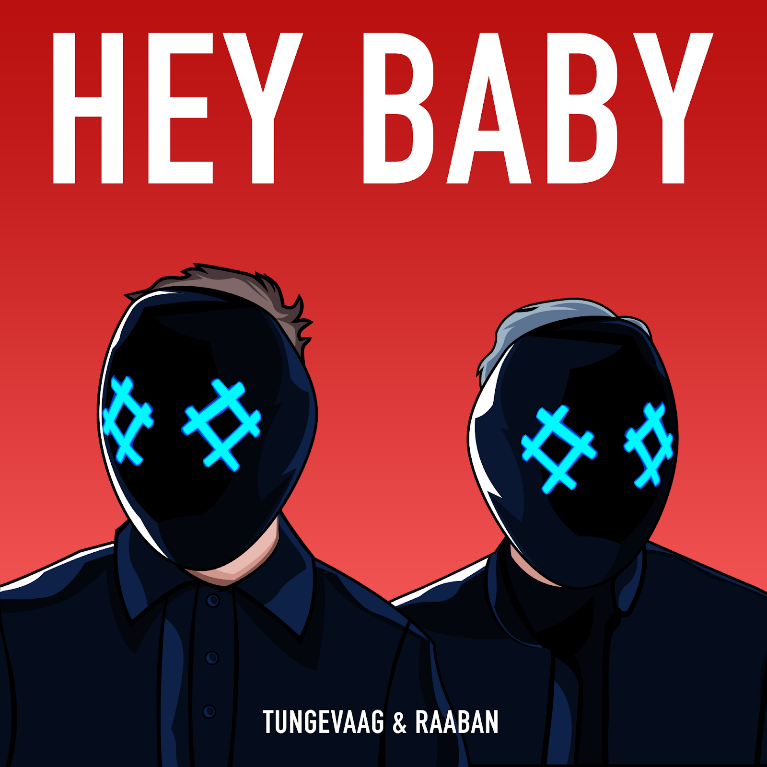 Download album art HEREAfter successful, pop-flavored dance records such as “All For Love”, “Russian Roulette” and “Wolf”, Swedish/Norwegian duo Tungevaag & Raaban follow on their platinum certified hits with “Hey Baby,” out today via Big Beat Records. Listen to the track HERE  and watch the video HERE. The new single “Hey Baby,” is a modern club track with an instant melodic hook, infectious dance chorus and a sound that’s made perfectly for the international dance music scene. The pair share that the track was created to “both resonate on clubs and everywhere else.” An official video accompanies the single, as the duo remark, “With the “Hey Baby” video we envisioned visuals of Chinese architecture and environment to play an instrumental part in the video, so we just went to Hong Kong to record it, it catches exactly what we wanted and we´re happy to get this video out. The last video was recorded in Vegas and now we wanted a blend of China in this one. We love it!”Tungevaag & Raaban, who have been creating music together since they joined forces in 2015, believe that the single marks an important creative moment for the collective. Tungevaag & Raaban released the single "All For Love" earlier this year. The song, which became a summer hit with nearly 50 million streams and views, achieved great success on the Swedish, Norwegian and Finnish charts. Their single “Samsara” has been streamed over 120 Million times.  The duo had several shows during this summer, including Summerburst's biggest stage in both Gothenburg and Stockholm in Sweden.***Connect with Tungevaag & Raaban:SOUNDCLOUD I FACEBOOK I TWITTER | INSTAGRAM |PRESS ASSETSFor more information:For “Tungevaag & Raaban” press inquiries:Lindsay Herr: Publicity, The WanderlvstLindsay@thewanderlvst.comFor Big Beat Records inquiries:Jordan Frazes: Head of Publicity, Big Beat RecordsJordan.Frazes@atlanticrecords.com